Тема: «Воинские профессии»Цель: формировать представления детей о Российской армии и родах войск; активизировать и пополнять словарь прилагательными, существительными, обозначающими рода войск, военную технику; Воспитывать уважение,  чувство благодарности к людям, защищающим родину.Оборудование:  иллюстрации военных,  магнитная доска, предметные картинки военной техники, атрибуты к подвижным играм.Предварительная работа: чтение художественной литературы об армии; рассматривание иллюстраций «армейские будни»; беседы об армии, подвижные игры «Перетягивание каната», «Летает не летает»; ХодВоспитатель: - Девочки и мальчики, 23 февраля страна отмечает праздник «День защитника Отечества» и сегодня мы о нем поговорим.Все может родная земля - накормить тебя теплым хлебом, напоить родниковой водой, удивить своей красотой. И только защитить сама себя не может. Защита Отечества - долг тех, кто ест ее хлеб, пьет ее воду, любуется ее красотой.С давних лет так повелось: как только на нашу землю приходил враг – все русские люди и стар и млад поднимались на борьбу.Русские воины всегда славились мужеством и отвагой.Все народы помнят и чтят память тех, кто погиб, защищая свою страну и свой народ. А как они их помнят?В память о героях поэты слагают стихи.Композиторы пишут песни.Им возводят памятники.Их именем называют города, села, улицы, микрорайоны, учебные заведения.О них снимают фильмы.Пишут книги.Приходят поклониться на братские могилы, к местам боевых сражений. Возлагают цветы. Воспитатель: - России часто приходилось отражать нападение разных врагов. Есть такая профессия - Родину защищать.- Как называются люди этой профессии? (Военные.) Да, это военные, которые первыми встают на защиту Родины, когда на нее нападает враг.- А кто стоит во главе армии? (Командиры, генералы.) Воспитатель:- Ребята, а вы хотите стать военными? Для этого нужно знать все рода войск и кто там служит. Воспитатель: - Ребята. Мы сейчас с вами посмотрим на картинки с военными и разберёмся, кто в каких войсках служит. Д/и «Кто служит в армии» Воспитатель:- - В десантных войсках служат десантники -Кто служит в танковых войсках? (В танковых войсках служат танкисты.)-Кто несёт службу в море? (В море несут службу моряки.)-Кто охраняет нашу Родину в небе? (В небе нашу Родину охраняют лётчике.)-Кто охраняет нашу Родину на границе? (На границе охраняют нашу Родину пограничники.)Воспитатель:-  Ребята сегодня к нам в гости пришла мама Поли. Она прапорщик, сотрудник Воинской части. Галина Александровна расскажет о своей воинской профессии – связиста.Г. А. – ребята. Кто такой связист? Это специалист обеспечивающий работу проводной связи, осуществляющий обслуживание линий связи, телефонных станций. Он обслуживает и ремонтирует телефонные аппараты, телеграфную аппаратуру; проводит осмотр и профилактический ремонт оборудования. Во время войны, в зоне ведения боевых действий после артиллерийских обстрелов и ударов бомбардировочной авиации связисты устраняют разрывы в линиях связи, восстанавливают нарушенные стационарные и временные сооружения связи. Важность качественной связи при проведении военных операций трудно переоценить. От оперативности действий войск связи зависит исход сражения, качество и надежность связи являются залогом порядка на поле боя. Также неоценима роль связистов и в мирное время, например в зонах стихийных бедствий.Воспитатель:- Ребята посмотрите на картинки современных видов связи. Это и переносные радиоприемники,  радиостанции; и целые машины с новейшими разработками в области радио, проводной и спутниковой связи, которые отвечают за установление качественной и надежной связи при любых условиях, в любом регионе.Воспитатель: -  Наши мальчики ещё в детском саду, но пройдут годы, пойдут служить в армию. Но для того, чтобы стать настоящим защитником, им нужно еще многому научиться. Чтобы узнать много интересного о военных профессиях, проверить свою ловкость, силу, выносливость, предлагаю всем ребятам пройти учения в «Школе молодого бойца».Согласны? Итак, начинаем! Игра «ПЕРЕДАЧА МЯЧА»Команды выстраиваются в колонны по одному. Задача – передать мяч через голову, при этом последний, получив мяч, перебегает вперед, и так до тех пор, пока вновь первым не окажется тот, кто начинал конкурс.Игра «ПОГРАНИЧНИКИ И НАРУШИТЕЛИ»Мальчики встают вкруг, держась за руки. На команду «Граница открыта». Руки поднять, девочки маршируют под музыку в круг и из круга. На команду « Дозор», руки опустить, оставшиеся в круге считаются задержанными и отправляются в «комендатуру», то есть на стульчики.- А сейчас, тактическая подготовка «ОТГАДАЙ ЗАГАДКУ»В колесе не белка,А цветная стрелка,Кто заблудится в пути,Говорит, куда идти.    (Компас.)И сам он держится за дно,И держит судно заодно.   (Якорь.)Железная птица в небе кружится,По сигналу пилота на землю садится.   (Самолет.)Кто, ребята, на границеНашу землю стережет?Чтоб работать и учитьсяМог спокойно весь народ?    (Пограничник)Гусеницы две ползут,Башню с пушкою везут.   (Танк)Ребенок:Кто летит быстрее птицы?Охраняет кто границы?Кто всегда готов к полету?Все:  Это летчики - пилоты!- Раз мы прибыли в гости к летчикам, самое время поиграть в их любимую игру.Игра «ЛЕТАЕТ НЕ ЛЕТАЕТ»Дети двигаются по залу, расставив руки в стороны, на «летающие» слова из текста. Стоят на месте на «нелетающие».Бабочки? Подушки? Вкусные ватрушки?Черные грачи? Детские врачи?Гуси? Апельсины? Быстрые машины?Помидоры красные? Лебеди прекрасные?Арбузы полосатые? А коты усатые?Ласточки? Синички? Все другие птички?Пчелы? Мошкара? Закончилась игра.Игра «ПЕРЕТЯГИВАНИЕ КАНАТА»- Наши солдаты охраняют мирную жизнь. Военная служба трудна. Надо быть сильным, чтобы не уставать. Я желаю вам ребята расти здоровыми, умными. Слушаться родителей, и помнить русскую пословицу: «Худой мир, лучше доброй ссоры».  Воспитатель:- Хоть не хочется прощаться, но пора нам расставаться! Спасибо, вам, наши дорогие защитники Отечества. С праздником! ***Фотография на память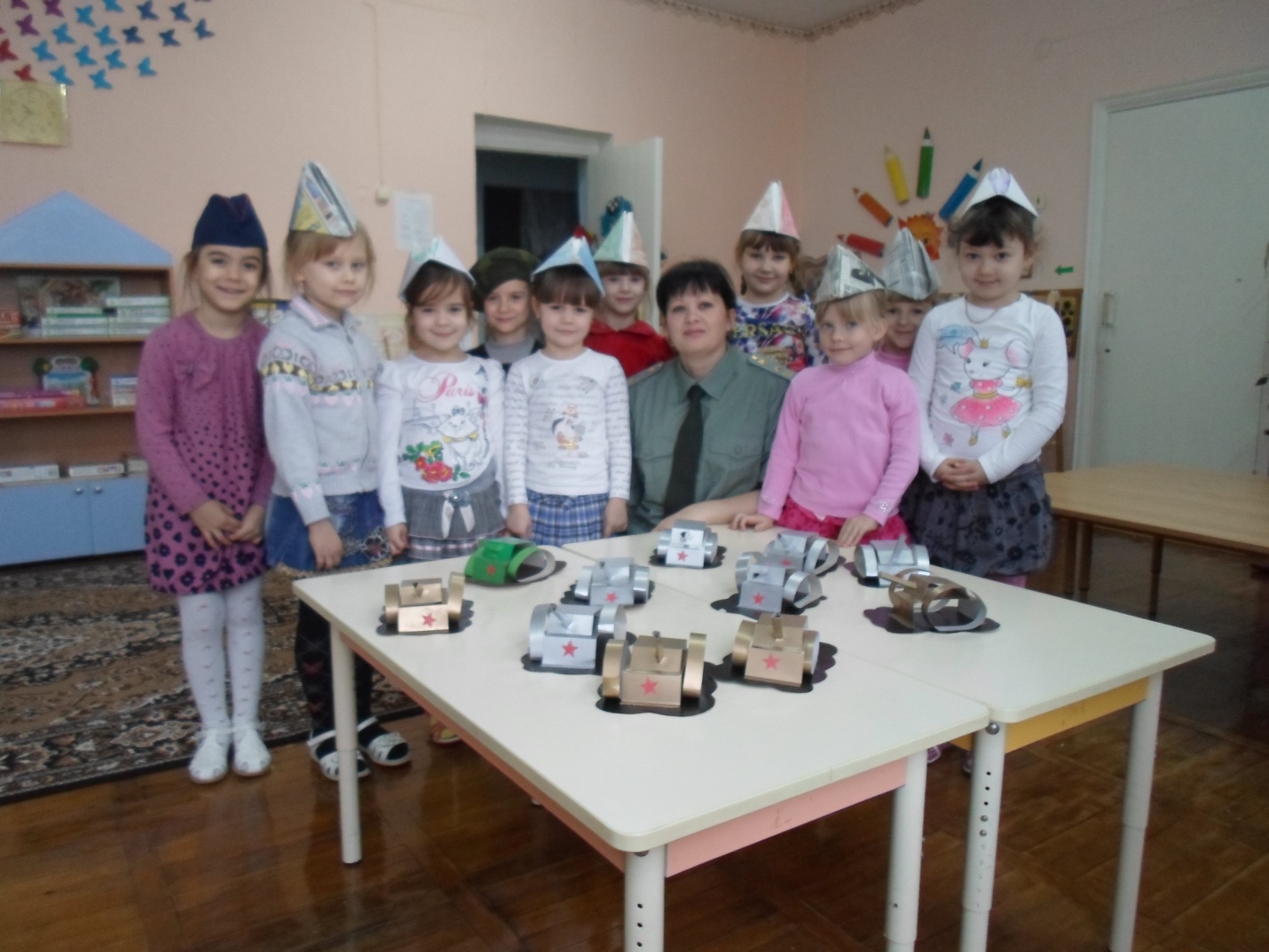 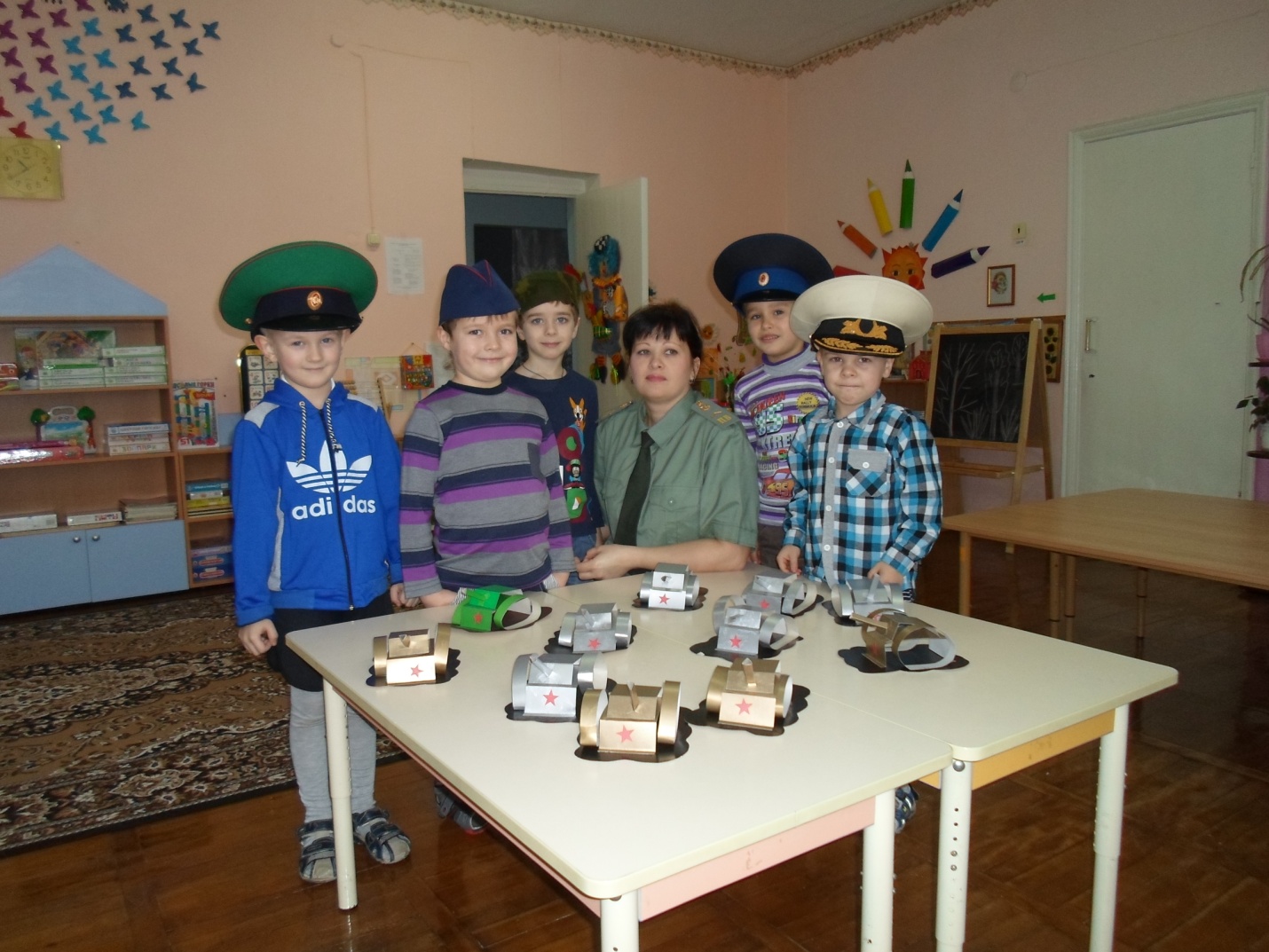 